Тема: «Компьютерная графика»Выполнил(а)  ученик(ца)  9  класса  ________________________________1)Разгадай ребус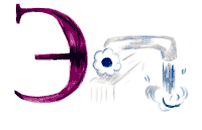 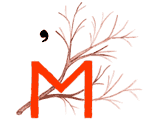 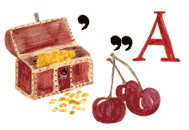 2)Ответь1. Быстро-быстро завожусь,
Но не еду, а стою! Ответ:_________________2. На серой полянке сто четыре сестрички Ответ:_________________3. Маленький рост,
Длинный хвост,
Крошки собирает,
От кошки убегает,
А в компьютере она
Очень уж для нас нужнаОтвет:_________________4. Есть цветной и монохромной,
И защитный в нем экран.
Есть и плоский, и объемный,
Помогает всегда нам! Ответ:_________________5. У него иголки есть,
Может он бумагу съестьОтвет:_________________6. Есть окошко, карандаш,
Нарисует всех он насОтвет:_________________Проверил учитель Информатики и ИКТ   Карькаев Роман Владимирович Оценка: _______